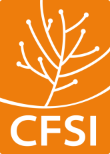 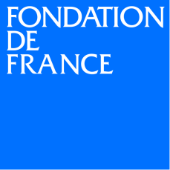 « Promotion de l’agriculture familiale en Afrique de l’Ouest » - Appel à projets 2019Fiche de renseignementsMerci de saisir toutes les informations demandées directement dans les cases du tableau ci-dessous.Nom complet de l’organismeStatut juridique de l’organismeLieu d'implantation du siège socialObjet socialDomaines d’interventionPays et régions d’interventionPublic(s) ciblé(s)Nombre de membres composant le conseil d’administrationListe et fonction des membres du bureauComptez-vous parmi vos membres une personne politiquement exposée ? numéro agrément de l'organisationAdresse complète de l'organisation avec paysprénom et nom de la personne qui sera signataire de la convention en cas de dossier retenufonction du signataire